Adventures galore! I'm making sure my   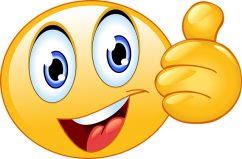 Lockdown isn't a bore! Finding new loves.......   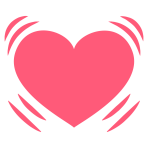 In the kitchen, making fudge and with dinner I pitch in.        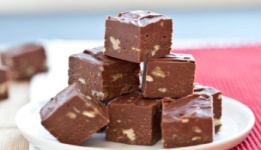 Camping in the garden, water fights and BBQ's in the sun.     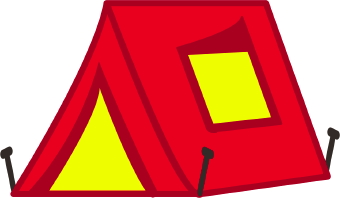 Even dyed my hair red, it's been so much fun!   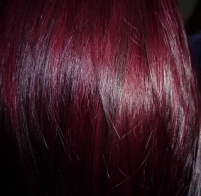 TikToking my daily vlog @tiktokboss4.  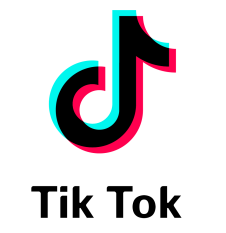 Organising my room, it's looking better than before.  MyDojo is my garage, my training hasn't stopped.  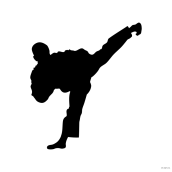 Daily walks with my family, precious moments to remember when 	lockdown is finally unlocked!    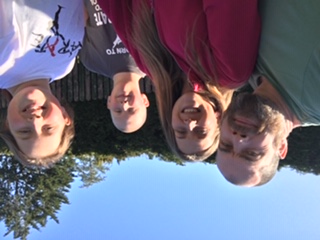 